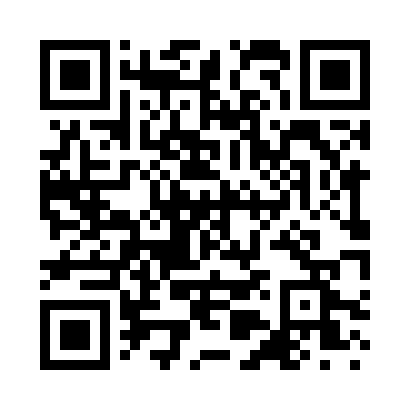 Prayer times for Sigala, EstoniaWed 1 May 2024 - Fri 31 May 2024High Latitude Method: Angle Based RulePrayer Calculation Method: Muslim World LeagueAsar Calculation Method: HanafiPrayer times provided by https://www.salahtimes.comDateDayFajrSunriseDhuhrAsrMaghribIsha1Wed3:055:321:276:439:2311:422Thu3:045:291:276:459:2611:433Fri3:035:271:276:469:2811:444Sat3:025:241:276:479:3011:455Sun3:015:211:276:499:3311:466Mon3:005:191:266:509:3511:477Tue2:595:171:266:519:3711:488Wed2:585:141:266:539:4011:489Thu2:575:121:266:549:4211:4910Fri2:565:091:266:559:4411:5011Sat2:555:071:266:569:4711:5112Sun2:545:051:266:589:4911:5213Mon2:535:021:266:599:5111:5314Tue2:525:001:267:009:5311:5415Wed2:514:581:267:019:5511:5516Thu2:504:561:267:039:5811:5617Fri2:504:541:267:0410:0011:5718Sat2:494:521:267:0510:0211:5819Sun2:484:501:267:0610:0411:5920Mon2:474:481:267:0710:0612:0021Tue2:464:461:277:0810:0812:0122Wed2:464:441:277:0910:1012:0223Thu2:454:421:277:1010:1212:0324Fri2:444:401:277:1110:1412:0425Sat2:444:381:277:1210:1612:0426Sun2:434:371:277:1310:1812:0527Mon2:434:351:277:1410:2012:0628Tue2:424:341:277:1510:2212:0729Wed2:414:321:277:1610:2412:0830Thu2:414:311:277:1710:2512:0931Fri2:404:291:287:1810:2712:10